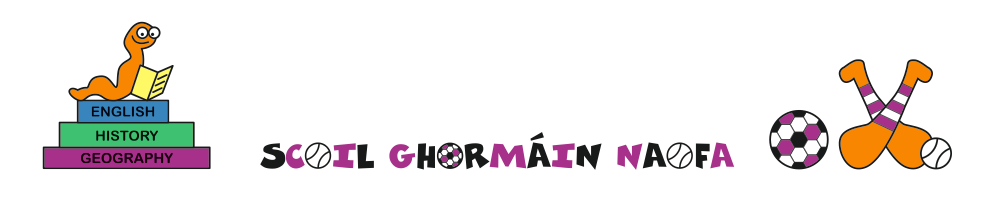 School Calendar 2021-2022School will reopen on Tuesday 31st August October 2021 mid-term breakSchool will close from Monday 25th October 2021 to Friday 29th October 2021 inclusive.Christmas 2021School will close on Wednesday 22nd December 2021 which will be the final day of the school term and will re-open on Thursday 6th January 2022February 2022 mid-term breakSchool will close on Thursday 24th February 2022 and Friday 25th February 2022.School will be closed on 17th and 18th MarchEaster holidays: School will close on Friday 8th April 2022, which will be the final day of the school term and will re-open on Monday 25th April 2022June Mid-term break: School will close (including bank holiday) from June 6th- 10th inclusiveSchool will close on June 30thScoil Ghormáin Naofa, Castletown, Gorey, Co. WexfordRoll no. 17768kTel: 0402 37596Email: secretarycastletownns@gmail.com